Голос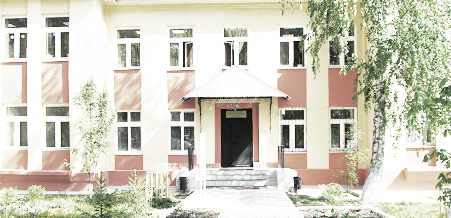 ДУБРАВЫПЕЧАТНОЕ СРЕДСТВО ИНФОРМАЦИИ АДМИНИСТРАЦИИ ГОРОДСКОГО ПОСЕЛЕНИЯ ПЕТРА ДУБРАВА муниципального района Волжский Самарской области           Пятница   02 июля  2021 года                                         № 18  (204)                                                                                                            ОФИЦИАЛЬНОЕ ОПУБЛИКОВАНИЕИНФОРМАЦИЯВ Волжском районе продолжаются мероприятия направленные на пресечение мошеннических действий в отношении граждан. В целях профилактики мошенничества участковые уполномоченные Отдела МВД России по Волжскому району на вверенной территории провели беседы с жителями района. Представители правопорядка проводят такие мероприятия на регулярной основе, в ходе которых рассказывают жителям района как уберечься от действий мошенников, защитить себя и своих близких. В этот раз участковые уполномоченные полиции Отдела МВД России по Волжскому району во время общения с гражданами подчеркнули, что в последнее время участились случаи мошенничества с использованием  социальных сетей и платформ для размещения объявлений о товарах и услугах, таких, как Авито или Юла. Полицейские рассказали о распространенных схемах злоумышленников и отметили, что все чаще жертвами злоумышленников становятся и молодые граждане. На примерах конкретных жизненных ситуаций стражи порядка объяснили особенности поведения и общения с посторонними гражданами при помощи мобильной связи, меры предосторожности, а также то, как важно быть бдительными при получении информации, поступившей от незнакомых людей.  В завершении полицейские вручили жителям района информационные памятки, содержащие информацию о методах, которые чаще всего используют злоумышленники, и номера телефонов, куда необходимо обращаться в случае совершения в отношении них противоправных действий 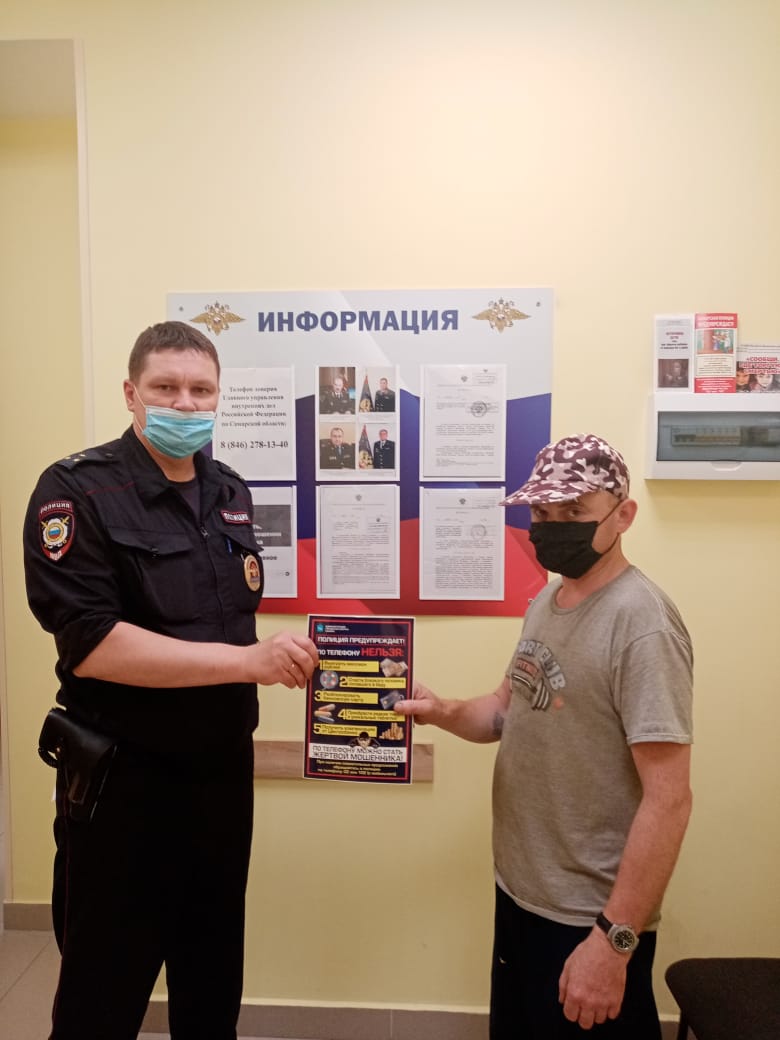 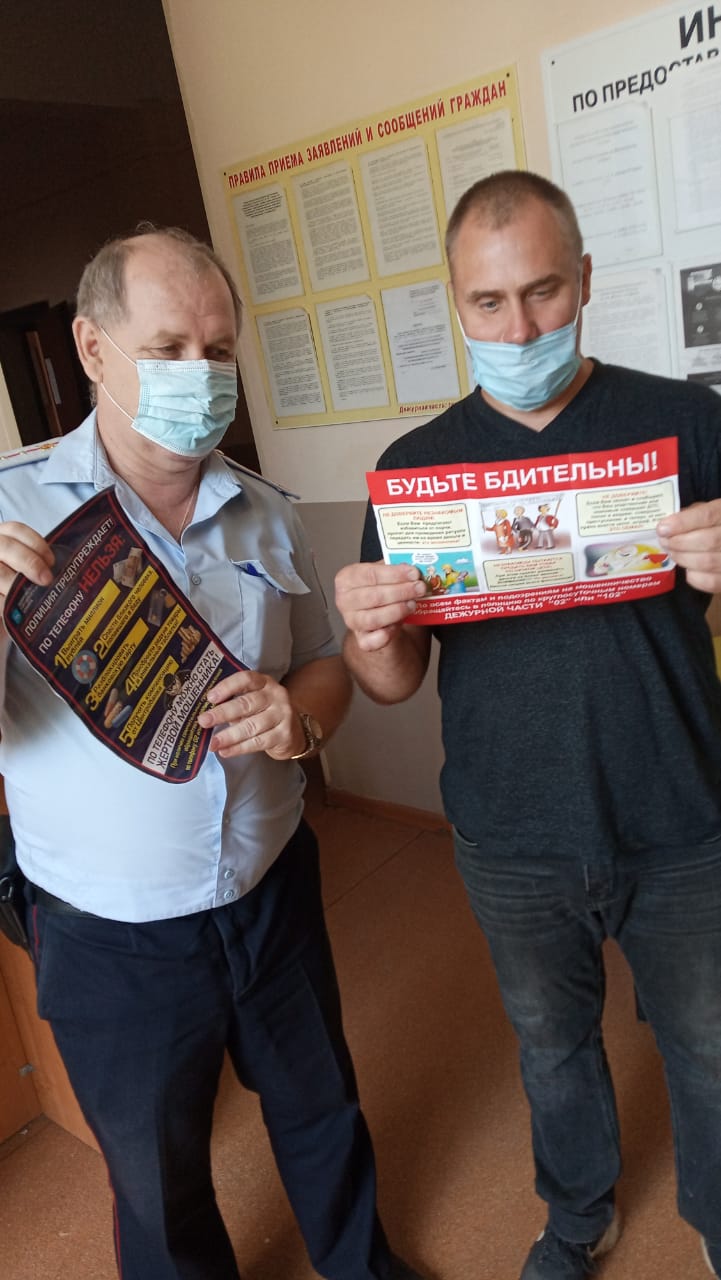 Межрайонная ИФНС России №16 по Самарской области информирует«Более чем в два раза снизилось количество рисковых плательщиков в сфере общественного питания»Более чем в два раза снизилось количество плательщиков в сфере общественного питания, отнесенных налоговыми органами к группе риска при применении контрольно-кассовой техники. Таковы результаты первого этапа отраслевого проекта ФНС России, запущенного в январе 2021 года.  На первом этапе специалисты налоговых органов на основе данных ККТ проанализировали деятельность участников сферы общепита. В частности, в группу с высоким риском попали предприниматели, в обороте которых наблюдались высокая доля наличных или безналичных платежей, частые возвраты и т.д. Таким участникам рынка в личные кабинеты ККТ направили уведомления о рисках нарушения законодательства о применении ККТ.  По итогам этой работы многие предприниматели пересмотрели принципы своей работы, и количество высокорисковых плательщиков снизилось более чем в два раза.  В рамках второго этапа проекта налоговые органы проведут проверки тех предпринимателей, которые после получения уведомлений продолжают вести бизнес с высокой долей риска.  Цель отраслевого проекта «Общественное питание» – создать равные конкурентные условия в этой сфере за счёт правильного применения всеми участниками контрольно-кассовой техники»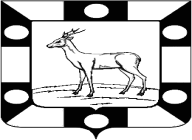 Собрание Представителей городского поселения Петра Дубрава муниципального района Волжский Самарской областиЧетвертого созываРЕШЕНИЕ                                      23.06.2021г.							                              № 47 О внесении изменений в Правила благоустройства городского поселения Петра Дубрава муниципального района ВолжскийСамарской области.В соответствии с требованиями Федерального закона от 06.10.2003г. №131-ФЗ «Об общих принципах организации местного самоуправления в Российской Федерации», руководствуясь Уставом городского поселения Петра Дубрава муниципального района Волжский Самарской области, в целях приведения муниципальных правовых актов в соответствии с действующим законодательством, Собрание Представителей городского поселения Петра Дубрава муниципального района Волжский Самарской области РЕШИЛО:1. Внести следующие изменения в Правила благоустройства городского поселения Петра Дубрава муниципального района Волжский Самарской области, утвержденные решением Собрания Представителей городского поселения Петра Дубрава муниципального района Волжский Самарской области от 24.10.2018г. № 113 (далее Правила):1.1. из преамбулы Правил исключить слова: «Приказом Министерства строительства России от 13.04.2017 №711/пр «Об утверждении методических рекомендаций для подготовки правил благоустройства территорий поселений, городских округов, внутригородских районов»- утратил силу (приказ Минстроя России от 16.09.2020 №512/пр).1.2.1 в п. 1.6 Правил понятие «объекты благоустройства» изложить в следующей редакции: «Объекты благоустройства – территории различного функционального назначения, на которых осуществляется деятельность по благоустройству».1.2.2. в п. 1.6 Правил понятие «земляные работы изложить в следующей редакции: «Земляные работы – работы, связанные с разрытием грунта или вскрытием дорожных и иных искусственных покрытий».1.2.3. в п. 1.6 Правил понятие «Бункер – накопитель» изложить в следующей редакции: «Бункер – мусоросборник, предназначенный для складирования крупногабаритных отходов».1.2.4. в п. 1.6 Правил понятие «Контейнер» изложить в следующей редакции: «Контейнер – мусоросборник, предназначенный для складирования твердых коммунальных отходов, за исключением крупногабаритных отходов».1.2.5. в п. 1.6 Правил понятие «Контейнерная площадка» изложить в следующей редакции: «Контейнерная площадка – место накопления твердых коммунальных отходов, обустроенное в соответствии с требованиями законодательства Российской Федерации  в области охраны окружающей среды и законодательства Российской Федерации в области обеспечения санитарно-эпидемиологического благополучия населения и предназначенное для размещения контейнеров и бункеров».1.2.6. в п. 1.6 Правил понятие «Прилегающая территория» изложить в следующей редакции: «Прилегающая территория – территория общего пользования, которая прилегает к зданию, строению, сооружению, земельному участку в случае, если такой земельный участок образован, и границы, которой определены правилами благоустройства территории муниципального образования в соответствии с порядком, установленным законом субъекта Российской Федерации».1.2.7. абзац 16 п. 2.1.2 Правил изложить в следующей редакции: «Запрещается без специальных установок, предусмотренных правилами, утвержденными федеральным органом исполнительной власти в области охраны окружающей среды, сжигание загрязняющих атмосферный воздух отходов производства и потребления, в том числе дурнопахнущих веществ;- На землях общего пользования населенных пунктов, а также на территориях населенных пунктов, запрещается разводить костры, сжигать мусор, траву, листву и иные отходы, материалы или изделия, кроме мест и (или) способов, установленных органами местного самоуправления городского поселения Петра Дубрава».1.2.8. абзац 20 п. 2.1.2 Правил изложить в следующей редакции: «Ломать, портить и уничтожать зеленые насаждения, находящиеся (произрастающие) на муниципальных земельных участках, производить самовольные надписи на стволах, подвешивать к деревьям гамаки и качели, веревки для сушки белья, вбивать в них гвозди».1.2.9. п. 2.11.8.3 Правил исключить.2. Опубликовать настоящее решение в печатном средстве информации городского поселения Петра Дубрава «Голос Дубравы» и на официальном сайте Администрации городского поселения Петра Дубрава в течении десяти дней со дня принятия.3.Настоящее решение вступает в силу со дня его официального опубликования.                                                       И.о. Главы городского поселения                                        Г.В.Чернышов                                                                                                                                                                   Председатель Собрания Представителей                           Л.Н.Ларюшина                                                                  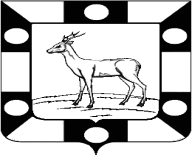 Собрание Представителей городского поселения Петра Дубрава муниципального района Волжский Самарской областиТретьего созываРЕШЕНИЕ                                           01.07.2021г.                                                                                               № 48 О соглашении о передаче осуществления части полномочий по вопросам местного значения между администрацией городского поселения Петра Дубрава муниципального района Волжский Самарской области и администрацией муниципального района Волжский Самарской области.          В соответствии с Бюджетным кодексом Российской Федерации,              пунктом 4 статьи 15 Федерального закона от 06.10.2003 №131-ФЗ  «Об общих принципах организации местного самоуправления в Российской Федерации, Уставом городского поселения Петра Дубрава муниципального района Волжский Самарской области, Собрание представителей городского поселения Петра Дубрава муниципального района Волжский Самарской областиРЕШИЛО:1. Передать  муниципальному району Волжский Самарской области осуществление части полномочий местного значения городского поселения Петра Дубрава муниципального района Волжский Самарской области   по  следующим вопросам: - дорожная деятельность (капитальный ремонт, ремонт, строительство) в отношении автомобильных дорог местного значения в границах населенных пунктов поселения и обеспечение безопасности дорожного движения.         2. Заключить соглашение с муниципальным районом Волжский Самарской области о передаче  осуществления  части полномочий  по вопросам,  указанным в п.1 данного решения.      3. Подписание соглашения  поручить Главе городского поселения Петра Дубрава муниципального района Волжский Самарской области – Крашенинникову Владимиру Александровичу.        4. Опубликовать настоящее Решение в печатном средстве информации городского поселения Петра Дубрава «Голос Дубравы» и на официальном сайте администрации городского поселения Петра Дубрава муниципального района Волжский Самарской области.          5. Настоящее решение вступает в силу со дня его официального опубликования и распространяет свое действие на правоотношения, возникшие с 01.05.2021 года.И.о. Главы городского поселения                                     Г.В.ЧернышовПредседатель     Собрания Представителей                                                       Л.Н. Ларюшина   УВАЖАЕМЫЕ ЖИТЕЛИ!В соответствии с Федеральным законом от 21 июля 2005 года №108 «О Всероссийской сельскохозяйственной переписи»                (с изменениями и дополнениями), постановлением Правительства Российской Федерации от 29.08.2020 г. № 1315 «Об организации сельскохозяйственной микропереписи 2021 года» с 1 по 30 августа 2021 года будет проводиться сельскохозяйственная микроперепись.Целями сельскохозяйственной микропереписи 2021 года являются:получение официальной статистической информации о произошедших структурных изменениях в сельском хозяйстве;получение сведений по категориям сельхозпроизводителей, которые в межпереписной период наблюдаются выборочно или по которым наблюдение не проводится;корректировка коэффициентов досчета необследуемой части хозяйств населения в межпереписной период;актуализация генеральных совокупностей сельскохозяйственных производителей для повышения качества данных текущего статистического наблюдения в межпереписной период.Объектами сельскохозяйственной микропереписи 2021 года являются сельскохозяйственные организации, крестьянские (фермерские) хозяйства и индивидуальные предприниматели, некоммерческие объединения граждан и личные подсобные хозяйства населения. Охват личных подсобных хозяйств сельских населенных пунктов в муниципальных районах Самарской области составит 100%.  В период с 1 по 30 августа 2021 года к Вам будет приходить переписчик, который предъявит удостоверение и паспорт гражданина Российской Федерации. Чем более достоверные и точные сведения Вы предоставите, тем надежнее и качественнее будут результаты обследования.Территориальный орган Федеральной службы государственной статистики по Самарской области гарантирует конфиденциальность всех сообщенных Вами сведений. Ваши данные будут использованы только для формирования показателей по сельскому хозяйству в целом по области.Вы можете позвонить в Территориальный орган Федеральной службы государственной статистики по Самарской области по телефону                8(846) 263-89-77, 263-88-26 и получить ответы на интересующие Вас вопросы.Оперативные итоги переписи будут получены в декабре 2021 года, окончательные - в IV квартале 2022 года.ВАШЕ УЧАСТИЕ В ОБСЛЕДОВАНИИ ОЧЕНЬ ВАЖНО!Прокуратура Волжского района информирует «О принятых мерах по результатам проверки исполнения законодательства при организации и проведении капитального ремонта»Прокуратурой Волжского района Самарской области проведена проверка исполнения законодательства при организации и проведении капитального ремонта в деятельности ООО «Вертикаль А».Установлено, что 25.08.2020 между ООО «Вертикаль А» и НО «Региональный оператор Самарской области «Фонд капитального ремонта» заключен договор № ПД2629-20 на выполнение работ по капитальному ремонту общего имущества в многоквартирных домах, расположенных на территории Самарской области (далее – Договор). В рамках заключенного Договора ООО «Вертикаль А» взяло на себя обязательство по выполнению работ по ремонту крыш в четырех многоквартирных домам расположенных по адресу: Самарская область, Волжский район, с. Дубовый Умет, переулок Яшина, д. №№ 2, 3, 5, 7.  В соответствии с Графиком выполнения работ по капитальному ремонту общего имущества многоквартирных домов, расположенных на территории Самарской области (Приложение № 1 к договору № ПД2629-20 от 25.02.2020) работы должны были начаться в мае текущего года.Вместе с тем, установлено, что ООО «Вертикаль А» не приступило к выполнению работ в установленные договоров сроки. По состоянию на сегодняшний день работы на объектах не начаты.В связи с изложенным, прокуратурой района в адрес руководителя указанной организаций внесено представление, которое в настоящее время находится в стадии рассмотрения. Ответственная по СМИ                                                          Л.А. Софронова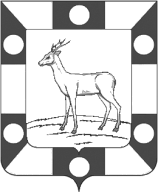 АДМИНИСТРАЦИЯ ГОРОДСКОГО ПОСЕЛЕНИЯ ПЕТРА ДУБРАВА 
МУНИЦИПАЛЬНОГО РАЙОНА ВОЛЖСКИЙ САМАРСКОЙ ОБЛАСТИПОСТАНОВЛЕНИЕ от  29.06.2021  №  136                                               О проведении месячника безопасности на водных объектах на территории городского поселения Петра Дубрава муниципального района Волжский Самарской области          В соответствии с Федеральным законом от 06.10.2003 № 131-ФЗ «Об общих принципах организации местного самоуправления в Российской Федерации», Федеральным законом от 12.02.1998 № 28-ФЗ «О гражданской обороне», Федеральным законом от 21.12.1994 № 68-ФЗ «О защите населения и территорий от чрезвычайных ситуаций природного и техногенного характера», руководствуясь Уставом городского поселения Петра Дубрава, Администрация городского поселения Петра Дубрава муниципального района Волжский Самарской области ПОСТАНОВЛЯЕТ:      1.Организовать проведение месячника безопасности на водных объектах  на территории  городского поселении Петра Дубрава муниципального района Волжский Самарской области с 28.06.2021 года по 28.07.2021 года      2.Обеспечить информирование населения о складывающейся обстановке и о мерах безопасности на воде.      3.Принять меры, направленные на недопущение купания граждан в неустановленных местах.      4.Обеспечить контроль за установлением знаков, аншлагов о запрете купания граждан в неустановленных местах.      5.Организовать взаимодействие со спасательными формированиями Самарской области, органами внутренних дел в части осуществления совместных профилактических мероприятий.      6.Провести профилактически беседы с населением по вопросу предупреждения несчастных случаев на водоемах в летний период и правилам оказания первичной помощи, терпящим бедствие на воде.      7.Организовать на постоянной основе размещение в средствах массовой информации материалов касающихся соблюдения порядка и правил поведения людей на воде.      8.Организовать на постоянной основе контроль за местами возможного неорганизованного купания населения, принять меры по обеспечению безопасности и охраны жизни людей на водных объектах, уделив особое внимание профилактическим мероприятия в выходные дни.      9.Рекомендовать ГБОУ СОШ п.г.т. Петра Дубрава организовать доведение информации до учащихся, педагогов и работников образовательного учреждения о безопасном поведении на воде.      10.Настоящее постановление вступает в силу с момента его официального опубликования.      11.Опубликовать настоящее постановление в печатном средстве информации г.п. Петра Дубрава «Голос Дубравы» и разместить на сайте Администрации поселения.      12.Контроль за исполнением настоящего постановления оставляю за собой.И.о. Главы городского поселенияПетра Дубрава                                                                                                      Г.В.ЧерныщовАристова   226-16-15Соучредители: Администрация городского поселения Петра Дубрава муниципального района Волжский Самарской области и Собрание представителей городского поселения Петра Дубрава муниципального района Волжский Самарской области.Издатель - Администрация городского поселения Петра Дубрава муниципального района Волжский Самарской области.Главный редактор  –Арефьева С.А.Заместитель гл. редактора - Богомолова Т.А.Ответственный секретарь–Тугунова Л.А..Тираж – 250 экземпляров.АДРЕС:  443546, Самарская обл., Волжский р-н, пос. Петра-Дубрава, ул. Климова, дом 7,Тел. 226-25-12, 226-16-15, e-mail: glavap-d@mail.ru